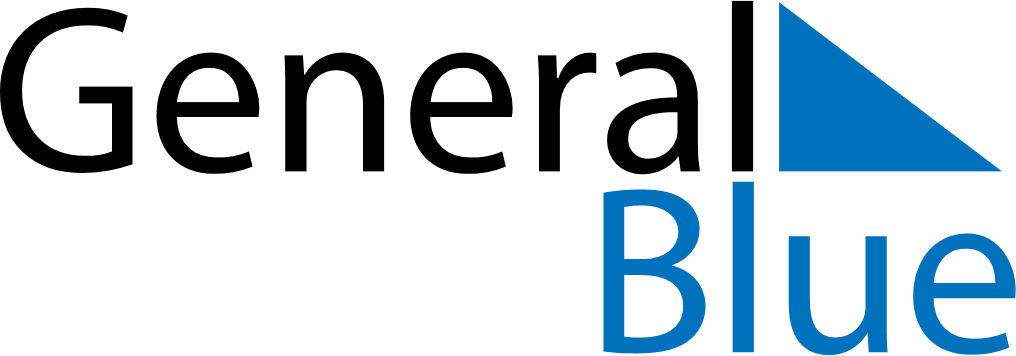 April 2023April 2023April 2023April 2023AlbaniaAlbaniaAlbaniaMondayTuesdayWednesdayThursdayFridaySaturdaySaturdaySunday112April Fools’ DayApril Fools’ Day34567889Catholic Easter1011121314151516Catholic EasterOrthodox Easter1718192021222223Orthodox EasterEnd of Ramadan (Eid al-Fitr)2425262728292930